Γεια σας παιδάκια μου!!!!Θυμάστε που είχαμε μιλήσει στο 1ο τεύχος Γλώσσας για τον πληθυντικό ευγενείας; Δηλαδή μιλάμε στον πληθυντικό στους μεγάλους, σε άτομα που δεν γνωρίζουμε καλά για να δείξουμε σεβασμό και ευγένεια! Έτσι έκανε κι η Γαλήνη.1η άσκηση: Διάβασε το γράμμα που στέλνει η Γαλήνη στον κ. Πέτρο για να τον ευχαριστήσει για ένα βιβλίο και την απάντηση του κυρίου Πέτρου στη σελ.71 του βιβλίου Γλώσσας.2η άσκηση: Κάνε στο τετράδιο εργασιών Γλώσσας τη σελ. 243η άσκηση: Να θυμηθούμε το ρήμα «έχω». Κάνε τη σελ. 22 στο τετράδιο εργασιών.4η άσκηση: Κάνε τη φωτοτυπία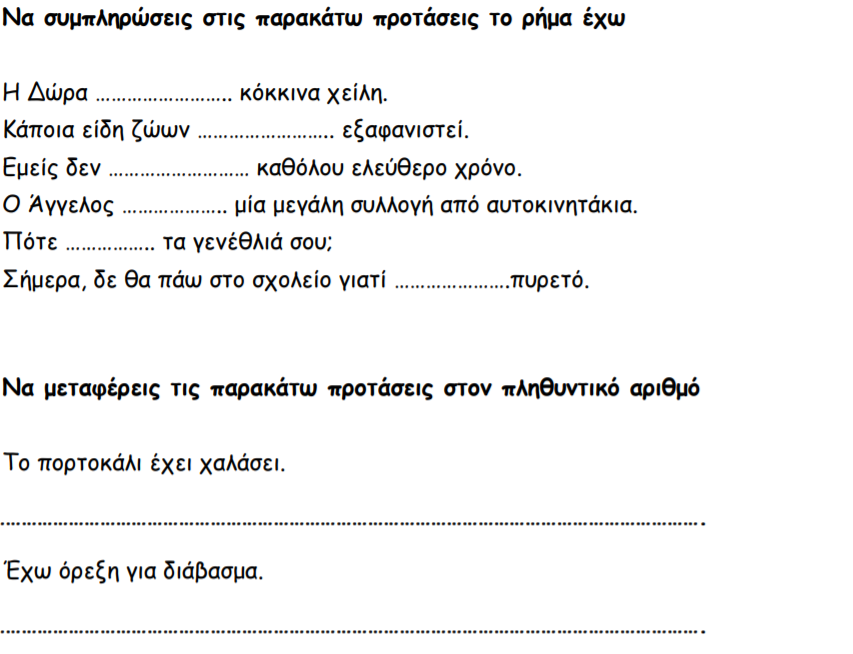 Τελειώνοντας, να πούμε Χρόνια πολλά στην Ειρήνη, γιατί γιορτάζει το όνομα της κι η αγία της!!!!Κι ο κλήρος πέφτεεεεειιιιιιιιιιιιιιιιιιιιι: